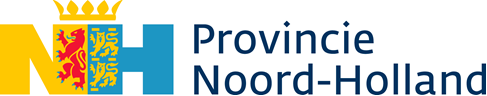 Subsidie aanvragen per postUitvoeringsregeling restauratie provinciale monumenten 
Noord-Holland 2019Naam project:		  Aangevraagd bedrag: 	Openstellingsperiode: doorlopend vanaf 27 juli 2019Vragen? Bel ons Servicepunt (tijdens kantooruren) 0800 0200 600servicepunt@noord-holland.nlMaak eerst deze bijlagen gereed.Zonder bijlagen is uw aanvraag niet compleet.Gedeputeerde Staten van Noord-Hollanddirectie Concernzaken, sector Subsidies en Inkoopafleveradres					postadresHoutplein 33 					Postbus: 30072012 DE Haarlem				2001 DA HaarlemNaam organisatie			Straatnaam			Huisnummer			Huisnummertoevoeging	 Postbus			Postcode			Plaats				Uw kenmerk			KvKnummer			KvK vestigingsnummer		Naam contactpersoon		e-mail contactpersoon		telnummer contactpersoon	 IBAN   (van de beoogd subsidieontvanger)Rechtsvorm: 	Stichting	Vereniging	Overheid	Bedrijf / Commerciële instelling	Anders, namelijk: StaatssteunHeeft u de afgelopen drie belastingjaren “de-minimissteun” ontvangen?	Ja, het totaalbedrag over de afgelopen drie belastingjaren is:	€   (stuur een de-minimisverklaring mee als bijlage bij dit aanvraagformulier)	NeeStaat er ten aanzien van u een bevel tot terugvordering uit van de Europese Commissie ingevolge een eerder besluit van de Europese Commissie waarbij steun onrechtmatig en onverenigbaar met de interne markt is verklaard?	Ja	NeeBent u een onderneming in moeilijkheden als bedoeld in paragraaf 2.2 van de Communautaire richtsnoeren voor reddings- en herstructureringssteun?	Ja	NeeContactgegevens aanvrager (= beoogd subsidieontvanger)naam aanvrager:				postadres: 				postcode en plaats: 				contactpersoon: 				 telefoonnummer: 					e-mail: 					KvK-nummer aanvrager			Vestigingsnummer				Indien van toepassing: bent u gemachtigd namens de beoogd subsidieontvanger? 
Vul hieronder dan ook uw gegevens in.naam gemachtigde:				postadres: 				postcode en plaats: 				 telefoonnummer: 					e-mail: 					KvK-nummer aanvrager			Vestigingsnummer				Projectgegevens Voor welk onderdeel van de uitvoeringsregeling vraagt u subsidie aan?	Provinciaal monument.	Onroerende zaak, die tot 3 jaar voor ontvangst van de subsidieaanvraag was beschermd als provinciaal monument in de provincie Noord-Holland.Bent u eigenaar van het provinciaal monument of bent u gemachtigd namens eigenaar?	Eigenaar van het monument.	U voert op eigen kosten restauratiewerkzaamheden uit met schriftelijke toestemming van de eigenaar.	Bisschoppelijke machtiging voor aanvragen subsidie en uitvoeren van de restauratie als het om een Rooms-Katholiek gebouw gaat.Wat is het doel van het project?Op welke locatie worden de activiteiten uitgevoerd?Wat zijn de beoogde (concrete) resultaten van het project?
Het is belangrijk dat u zoveel mogelijk meetbaar maakt wat u met het project wilt bereiken. Zoals hoeveel meters of hectares worden er ingericht, of welke ‘producten’ of ‘diensten’ worden opgeleverd? Werkwijze: hoe wordt het project per onderdeel/activiteit uitgevoerd 
In het bestek en/of projecten dient een zo uitgebreid mogelijk omschrijving te worden opgenomen van de werkzaamheden met een daarop aansluitende begroting van de totale kosten, gespecifieerd naar hoeveelheden, arbeidsuren en materialen.Wordt het werk geheel of gedeeltelijk in zelfwerkzaamheid uitgevoerd? Zo ja, dan op de begroting aangeven welke posten zelf worden uitgevoerd. Dit is alleen mogelijk als u de werkzaamheden verricht in het kader van een eigen onderneming (bijvoorbeeld aannemersbedrijf).Wat is de begindatum van het project?Wat is de (geschatte) einddatum van het project?Geef een globale tijdsplanning: wanneer worden welke activiteiten uitgevoerd. 
Onvoldoende ruimte? Voeg een aparte planning bij. NAAM: “BIJLAGE 9 planning + projectnaam”Projectpartners: welke partijen werken op welk vlak mee aan het project?Op welke manier wordt het toekomstig beheer/onderhoud, en daarmee de instandhouding van de projectresultaten, voor de lange termijn gewaarborgd?
18. Wijze van communicatie naar de direct betrokkenen en de buitenwereld over het project. Als subsidie wordt verleend, hoe gaat u communiceren dat uw project (mede) mogelijk wordt gemaakt met financiële steun van de provincie Noord-Holland? 
Let op: het afbeelden van logo en naam van de provincie Noord-Holland op communicatie-uitingen van dit project is verplicht.Geef aan welke vergunningen of ontheffingen u voor dit project heeft aangevraagd en zijn verleend. Ruimte voor extra toelichting: …Financiële gegevensKunt u de btw over dit project verrekenen of compenseren? Ja, het btw-nummer is 	U vult alle bedragen exclusief btw in. NeeU vult alle bedragen inclusief btw in.
BegrotingOnvoldoende ruimte? Voeg een aparte begroting als bijlage bij uw aanvraag, en geef dit aan in de naam: “BIJLAGE 11 begroting + projectnaam”.
FinancieringGeef per co-financier (ook uw eigen bijdrage) aan welk bedrag wordt ingezet en of dit al is verleend.VoorschotEen subsidie van minder dan € 10.000,- wordt direct vastgesteld en uitbetaald.Als u (meer dan) € 10.000,- aan subsidie vraagt: Wilt u een voorschot van maximaal 80% ontvangen?	Nee:	u kunt bij een voortgangsrapportage alsnog om een voorschot vragen.	Ja:	geef in onderstaand schema per kwartaal aan welke activiteiten en bijbehorende uitgaven plaats zullen vinden. (het zogenaamde kasritme). Hierop bepalen wij het kasritme van de voorschotten.
Onvoldoende ruimte? Voeg een apart overzicht kasritme als bijlage bij uw aanvraag. Naam: ”BIJLAGE 10 kasritme + projectnaam”.
Opmerking: veranderingen in de uitvoering van de activiteiten moeten tijdig worden gemeld. Aan de hand daarvan kan onder meer het kasritme van de voorschotten worden bijgesteld. Ruimte voor opmerkingen:  bekend te zijn met en zich te houden aan de voorwaarden en verplichtingen zoals genoemd in de uitvoeringsregeling en andere geldende wetgeving alle gegevens in het Indieningsformulier en alle bijlagen naar waarheid en beste weten te hebben verstrekt niet in surseance van betaling of in staat van faillissement te zijn.Bijlage 1Kopie bankafschriftNAAM: “BIJLAGE 1 Bankafschrift + projectnaam” Verplicht als u langer dan 2 jaar geleden subsidie van de provincie Noord-Holland heeft ontvangen.Naam- adres en woonplaats moeten zichtbaar zijn bij het rekeningnummer.Bijlage 2MachtigingsverklaringNAAM: “BIJLAGE 2 Machtiging + projectnaam”Verplicht als gemachtigde/intermediair is ingeschakeld.Bijlage 3Schriftelijke instemming eigenaarNAAM: BIJLAGE 3 Schriftelijke instemming + projectnaam’
Verplicht indien subsidieaanvrager niet de eigenaar is.Bijlage 4Bisschoppelijke verklaring instemming aanvraag subsidieNAAM: BIJLAGE 4 Bisschoppelijke verklaring instemming aanvraag subsidie + projectnaam’
Verplicht indien subsidieaanvraag betrekking heeft op een Rooms-Katholiek gebouw.Bijlage 5InspectierapportNAAM: ‘BIJLAGE 5 inspectierapport + projectnaam’
Verplicht hier een inspectierapport bij te voegen dat niet ouder is dan 2 jaar, opgesteld door een onafhankelijke deskundige waarin de volgende onderwerpen aan bod komen:De technische en fysieke staat van het provinciaal monument;De uit te voeren werkzaamheden;De volgorde van urgentie van de uit te voeren werkzaamheden;De termijn van aanpak. Bijlage 6Afschrift van de omgevingsvergunning of indien van toepassing overige vergunningenNAAM: ‘Bijlage 6 vergunning(en) + projectnaam’
Verplicht. Een afschrift van de omgevingsvergunning voor de restauratie, die op het moment van de subsidieaanvraag onherroepelijk is of een bestuurlijk rechtsoordeel dat voor de restauratie geen omgevingsvergunning vereist is. Bijlage 7De-minimisverklaringNAAM: ‘Bijlage 7 De-minimisverklaring + projectnaam’
Verplicht indien subsidieaanvrager in de afgelopen drie jaar de-minimissteun heeft ontvangen. Bijlage 8
Overzicht- en detailfoto’s van het monumentNAAM: ‘Bijlage 8 Overzicht- en detailfoto’s van het monument + projectnaam’Verplicht. Voeg hier actuele, van een datum voorziene overzichtsfoto’s en detailfoto’s van het monument en de te restaureren onderdelen en bouwtekeningen van de te restaureren onderdelen.Bijlage 9ProjectplanningNAAM: ‘Bijlage 9 Projectplanning + projectnaam’ 
Toevoegen indien in het aanvraagformulier onvoldoende ruimte is opgenomen om uw volledige projectplanning uit te werken.  Bijlage 10KasritmeNAAM: ‘Bijlage 10 Kasritme + projectnaam’ 
Toevoegen indien in het aanvraagformulier onvoldoende ruimte is opgenomen om uw kasritme uit te werken.  Bijlage 11BegrotingNAAM: ‘Bijlage 11 Begroting + projectnaam’PlanningFasering / activiteiten / mijlpalenGeplande startdatum(dd-mm-jjjj)Geplande einddatum(dd-mm-jjjj)Kostenspecificatie Splits de totale kosten uit op onderdelen. Eventuele voorbereidingskosten, plankosten, inhuur menskracht, materiaalkosten, monitoringskosten, onvoorziene kosten, etc. geeft u als aparte posten op.OnderdeelKosten (€)Totale kosten begrootDekkingsplan Lever een sluitend dekkingsplan aan. Naam cofinancierBedrag (€)Al verleend? ja/neeEigen bijdrageGemeente Derden, nl. Overige inkomsten / bijdragen, nl. Gevraagde subsidie Provincie Noord-HollandneeTotale financieringPlanning
( d-m-jj )(Deel-)activiteitVerwachte uitgaven (€)Gevraagd voorschot tot 80% (€)Toelichting Startdatum 1e periode van drie maandenStartdatum 2e periode van drie maandenStartdatum 3e periode van drie maandenStartdatum 4e periode van drie maandenEtc. (voor meerjarige projecten) De aanvrager verklaart hierbij:PlaatsDatumNaamHandtekening